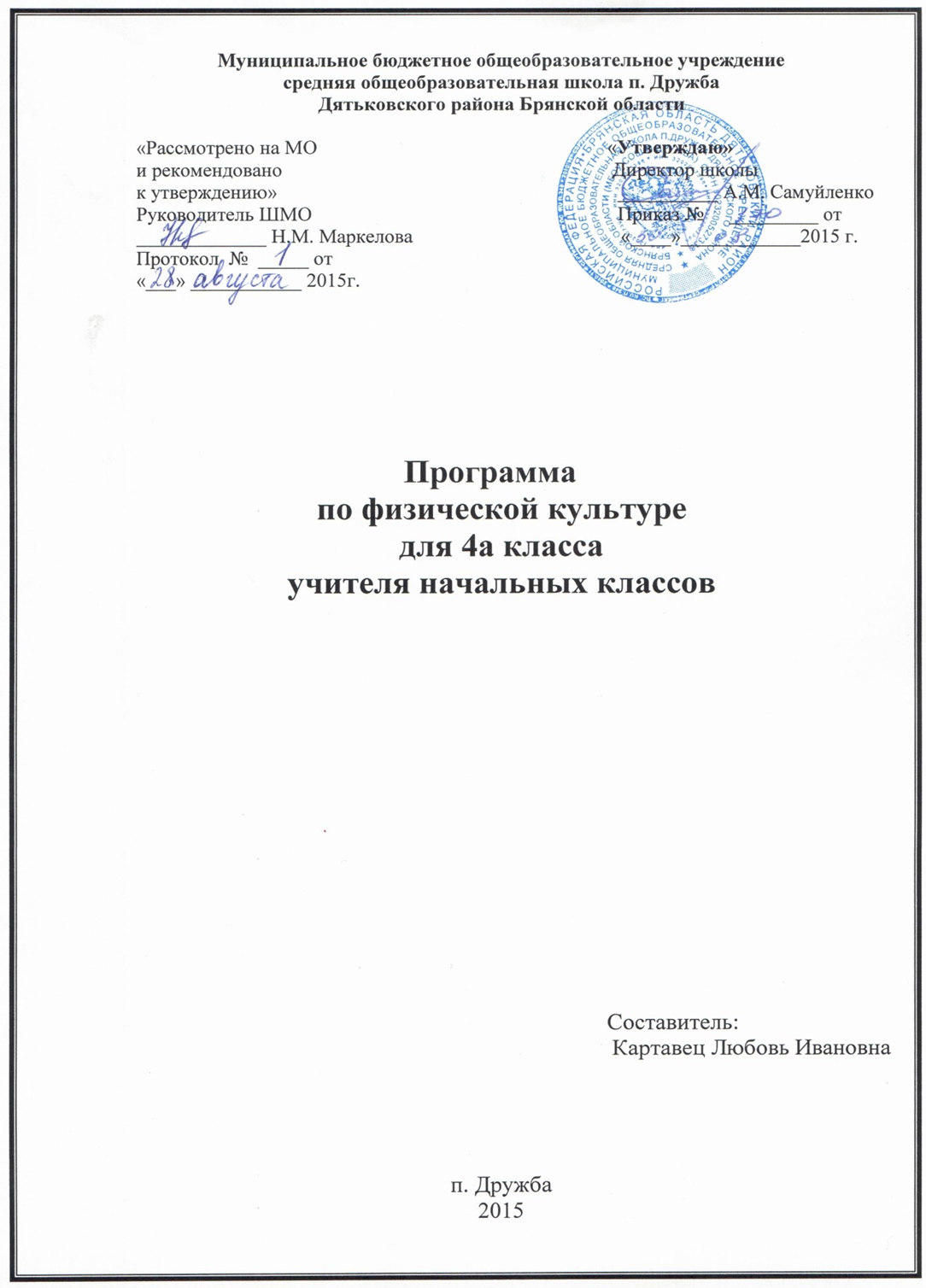 Пояснительная запискаРабочая программа по физической культуре для 4 класса разработана в соответствии с Федеральным государственным стандартом начального общего образования,  примерной основной образовательной программой НОО, рекомендованной письмом МО от16.08.2010г. № 03-48, Основной образовательной программой  МБОУ СОШ п. Дружба,  тематическим планированием  авторов системы учебников «Школа 2100», на основе авторской программы «Физическая культура» разработанной Егоровым Б.Б. и Пересадиной Ю.Е.  и является составной частью Образовательной системы «Школа 2100». Предметом обучения физической культуре в начальной школе является двигательная деятельность человека с общеразвивающей направленностью. В процессе овладения этой деятельностью укрепляется здоровье, совершенствуются физические качества, осваиваются определённые двигательные действия, активно развиваются мышление, творчество и самостоятельность.    Учитывая эти особенности, целью программы по физической культуре является: формирование у учащихся начальной школы основ здорового образа жизни, развитие творческой самостоятельности посредством освоения двигательной деятельности. Реализация данной цели связана с решением следующих образовательных задач: - укрепление здоровья школьников посредством развития физических качеств и повышения функциональных возможностей жизнеобеспечивающих систем организма;  -      - совершенствование жизненно важных навыков и умений посредством обучения подвижным играм, физическим упражнениям и техническим действиям из базовых видов спорта;-  формирование общих представлений о физической культуре, её значении в жизни человека, роли в укреплении здоровья, физическом развитии и физической подготовленности; - развитие интереса к самостоятельным занятиям физическими упражнениями, подвижным играм, формам активного отдыха и досуга;-  обучение простейшим способам контроля за физической нагрузкой, отдельными показателями физического развития и физической подготовленности.Общая характеристика учебного предмета в учебном планеПрограмма обучения физической культуре  направлена на:-  реализацию принципа вариативности, обосновывающего планирование учебного материала в соответствии с особенностями учащихся, материально –технической  оснащенности учебного процесса (спортивный зал, спортивные пришкольные площадки, стадион, бассейн), региональными климатическими условиями и видом учебного учреждения ;-  соблюдение дидактических   правил «от известного к неизвестному» и «от простого к сложному», ориентирующих выбор и планирования учебного содержания в логике поэтапного его освоения, перевода  учебных занятий в практические навыки и умения, в том числе и в самостоятельной деятельности;-  расширение межпредметных связей, ориентирующих планирование учебного материала на  целостное формирование мировоззрения учащихся в области физической культуры, всестороннее раскрытие взаимосвязи и взаимообусловленности изучаемых явлений и процессов;-  усиление оздоровительного эффекта, достигаемого в ходе активного использования  школьниками освоенных знаний, способов и физических упражнений в физкультурно – оздоровительных  мероприятиях, режиме дня, самостоятельных физическими упражнениями.Описание места учебного предмета в учебном планеРабочая программа рассчитана на 102 часа в год при 3 часах в неделю.Для реализации программного содержания используются следующие учебные пособия:1. Егоров Б.Б., Пересадина Ю.Е. Физическая культура. Учебник для начальной школы . – М.: Баласс,2014.Описание  ценностных ориентиров содержания учебного предметаРешая задачи физического воспитания, данная прграмма ориентирована на такие важные компоненты как воспитание ценностных ориентаций на физическое и духовное совершенствование личности Ценность жизни – признание человеческой жизни величайшей ценностью, что реализуется в бережном отношении к другим людям и к природе.Ценность природы основывается на общечеловеческой ценности жизни, на осознании себя частью природного мира – частью живой и неживой природы. Любовь к природе – это бережное отношение к ней как к среде обитания и выживания человека, а также переживание чувства красоты, гармонии, её совершенства, сохранение и приумножение её богатства.Ценность человека как разумного существа, стремящегося к добру и самосовершенствованию, важность и необходимость соблюдения здорового образа жизни в единстве его составляющих: физического, психического и социально-нравственного здоровья.Ценность добра – направленность человека на развитие и сохранение жизни, через сострадание и милосердие как проявление высшей человеческой способности – любви.Ценность истины – это ценность научного познания как части культуры человечества, разума, понимания сущности бытия, мироздания.Ценность семьи как первой и самой значимой для развития ребёнка социальной и образовательной среды, обеспечивающей преемственность культурных традиций народов России от поколения к поколению и тем самым жизнеспособность российского общества.Ценность труда и творчества как естественного условия человеческой жизни, состояния нормального человеческого существования.Ценность свободы как свободы выбора человеком своих мыслей и поступков образа жизни, но свободы, естественно ограниченной нормами, правилами, законами общества, членом которого всегда по всей социальной сути является человек.Ценность социальной солидарности как признание прав и свобод человека, обладание чувствами справедливости, милосердия, чести, достоинства по отношению к себе и к другим людям.Ценность гражданственности – осознание человеком себя как члена общества, народа, представителя страны и государства.Ценность патриотизма – одно из проявлений духовной зрелости человека, выражающееся в любви к России, народу, малой родине, в осознанном желании служить Отечеству.Ценность человечества – осознание человеком себя как части мировогоЛичностные, метапредметные и предметные результаты освоенияучебного предметаБазовым результатом образования в области физической культуры в начальной школе является освоение учащимися основ физкультурной деятельности. Кроме того, предмет «Физическая культура» способствует развитию личностных качеств учащихся и является средством формирования у обучающихся универсальных способностей (компетенций). Эти способности (компетенции) выражаются в метапредметных результата образовательного процесса и активно проявляются в разнообразных видах деятельности (культуры), выходящих за рамки предмета «Физическая культура».Универсальными компетенциями учащихся на этапе начального общего образования по физической культуре являются:- умения организовывать собственную деятельность, выбирать и использовать средства для достижения её цели;- умения активно включаться в коллективную деятельность, взаимодействовать со сверстниками в достижении общих целей;- умения доносить информацию в доступной, эмоционально-яркой форме в процессе общения и взаимодействия со сверстниками и взрослыми людьми.Личностными результатами освоения учащимися содержания программы по физической культуре являются следующие умения:- активно включаться в общение и взаимодействие со сверстниками на принципах уважения и доброжелательности, взаимопомощи и сопереживания;- проявлять положительные качества личности и управлять своими эмоциями в различных (нестандартных) ситуациях и условиях;- проявлять дисциплинированность, трудолюбие и упорство в достижении поставленных целей;- оказывать бескорыстную помощь своим сверстникам, находить с ними общий язык и общие интересыМетапредметные результаты
       	Метапредметные результаты характеризуют уровень сформированности качественных универсальных способностей учащихся, проявляющихся в активном применении знаний и умений в познавательной и предметно-практической деятельности. Приобретенные на базе освоения содержания предмета «Физическая культура», в единстве с освоением программного материала других образовательных дисциплин, универсальные способности потребуются как в рамках образовательного процесса (умение учиться), так и в реальной повседневной жизни учащихся.
        	Метапредметные результаты проявляются в различных областях культуры. 
        	В области познавательной культуры:
-  понимание физической культуры как явления культуры, способствующего развитию целостной личности человека, сознания и мышления, физических,  психических и нравственных качеств;
-  понимание здоровья как важнейшего условия саморазвития и самореализации человека, расширяющего свободу выбора профессиональной деятельности и обеспечивающего-  понимание физической культуры как средства организации здорового образа жизни, профилактики вредных привычек и девиантного (отклоняющегося) поведения.
В области нравственной культуры:- бережное отношение к собственному здоровью и здоровью окружающих, проявление доброжелательности и отзывчивости к людям, имеющим ограниченные возможности и нарушения в состоянии здоровья;
- уважительное отношение к окружающим, проявление культуры взаимодействия, терпимости и толерантности в достижении общих целей при совместной деятельности;
- ответственное отношение к порученному делу, проявление осознанной дисциплинированности и готовности отстаивать собственные позиции, отвечать за результаты собственной деятельности.
В области трудовой культуры:- добросовестное выполнение учебных заданий, осознанное стремление к освоению новых знаний и умений, качественно повышающих результативность выполнения заданий;
- рациональное планирование учебной деятельности, умение организовывать места занятий и обеспечивать их безопасность;
- поддержание оптимального уровня работоспособности в процессе учебной деятельности, активное использование занятий физической культурой для профилактики психического и физического утомления.
В области эстетической культуры:
- восприятие красоты телосложения и осанки человека в соответствии с культурными образцами и эстетическими канонами, формирование физической красоты с позиций укрепления и сохранения здоровья; 
- понимание культуры движений человека, постижение жизненно важных двигательных умений в соответствии с их целесообразностью и эстетической привлекательностью;
- восприятие спортивного соревнования как культурно-массового зрелищного мероприятия, проявление адекватных норм поведения, неантагонистических способов общения и взаимодействия.
В области коммуникативной культуры:
- владение культурой речи, ведение диалога в доброжелательной и открытой форме, проявление к собеседнику внимания, интереса и уважения;
- владение умением вести дискуссию, обсуждать содержание и результаты совместной деятельности, находить компромиссы при принятии общих решений;
- владение умением логически грамотно излагать, аргументировать и обосновывать собственную точку зрения, доводить ее до собеседника.
В области физической культуры:
- владение способами организации и проведения разнообразных форм занятий физической культурой, их планирования и содержательного наполнения;
- владение широким арсеналом двигательных действий и физических упражнений из базовых видов спорта и оздоровительной физической культуры, активное их использование в самостоятельно организуемой спортивно-оздоровительной и физкультурно-оздоровительной деятельности;
- владение способами наблюдения за показателями индивидуального здоровья, физического развития и физической подготовленности, использование этих показателей в организации и проведении самостоятельных форм занятий физической культурой.                               Предметные результаты  Предметные результаты характеризуют опыт учащихся в творческой двигательной деятельности, который приобретается и закрепляется в процессе освоения учебного предмета «Физическая культура». Приобретаемый опыт проявляется в знаниях и способах двигательной деятельности, умениях творчески их применять при решении практических задач, связанных с организацией и проведением самостоятельных занятий физической культурой.
Предметные результаты, так же как и метапредметные, проявляются в разных областях культуры.В области познавательной культуры:
- знания по истории и развитию спорта и олимпийского движения, о положительном их влиянии на укрепление мира и дружбы между народами;
- знание основных направлений развития физической культуры в обществе, их целей, задач и форм организации;
- знания о здоровом образе жизни, его связи с укреплением здоровья и профилактикой вредных привычек, о роли и месте физической культуры в организации здорового образа жизни.
В области нравственной культуры:
- способность проявлять инициативу и творчество при организации совместных занятий физической культурой, доброжелательное и уважительное отношение к занимающимся, независимо от особенностей их здоровья, физической и технической подготовленности;- умение оказывать помощь занимающимся при освоении новых двигательных действий,- корректно объяснять и объективно оценивать технику их выполнения;- способность проявлять дисциплинированность и уважительное отношение к сопернику в условиях игровой и соревновательной деятельности, соблюдать правила игры и соревнований.В области трудовой культуры:
- способность преодолевать трудности, выполнять учебные задания по технической и физической подготовке в полном объеме;
- способность организовывать самостоятельные занятия физической культурой разной направленности, обеспечивать безопасность мест занятий, спортивного инвентаря и оборудования, спортивной одежды;
- способность самостоятельно организовывать и проводить занятия профессионально-прикладной физической подготовкой, подбирать физические упражнения в зависимости от индивидуальной ориентации на будущую профессиональную деятельность.
В области эстетической культуры:
- способность организовывать самостоятельные занятия физической культурой по формированию телосложения и правильной осанки, подбирать комплексы физических упражнений и режимы физической нагрузки в зависимости от индивидуальных особенностей физического развития;
- способность организовывать самостоятельные занятия по формированию культуры движений, подбирать упражнения координационной, ритмической и пластической направленности, режимы физической нагрузки в зависимости от индивидуальных особенностей физической подготовленности;
- способность вести наблюдения за динамикой показателей физического развития и осанки, объективно оценивать их, соотнося с общепринятыми нормами и представлениями.
В области коммуникативной культуры:
- способность интересно и доступно излагать знания о физической культуре, грамотно пользоваться понятийным аппаратом;
- способность формулировать цели и задачи занятий физическими упражнениями, аргументировано вести диалог по основам их организации и проведения;
- способность осуществлять судейство соревнований по одному из видов спорта, владеть информационными жестами судьи.
В области физической культуры:
- способность отбирать физические упражнения по их функциональной направленности, составлять из них индивидуальные комплексы для оздоровительной гимнастики и физической подготовки;
- способность составлять планы занятий физической культурой с различной педагогической направленностью, регулировать величину физической нагрузки в зависимости от задач занятия и индивидуальных особенностей организма;
- способность проводить самостоятельные занятия по освоению новых двигательных действий и развитию основных физических качеств, контролировать и анализировать эффективность этих занятий.                                   Личностные результаты
       	Личностные результаты отражаются в индивидуальных качественных свойствах учащихся, которые приобретаются в процессе освоения учебного предмета «Физическая культура». Эти качественные свойства проявляются, прежде всего в положительном отношении учащихся к занятиям двигательной (физкультурной) деятельностью, накоплении необходимых знаний, а также в умении использовать ценности физической культуры для удовлетворения индивидуальных интересов и потребностей, достижения личностно значимых результатов в физическом совершенстве.
          Личностные результаты могут проявляться в разных областях культуры.
В области познавательной культуры:
- владение знаниями об индивидуальных особенностях физического развития и физической подготовленности, о соответствии их возрастным и половым нормативам;
- владение знаниями об особенностях индивидуального здоровья и о функциональных возможностях организма, способах профилактики заболеваний и перенапряжения средствами физической культуры;
- владение знаниями по основам организации и проведения занятий физической культурой оздоровительной и тренировочной направленности, составлению содержания занятий в соответствии с собственными задачами, индивидуальными особенностями физического развития и физической подготовленности.
В области нравственной культуры:
- способность управлять своими эмоциями, проявлять культуру общения и взаимодействия в процессе занятий физической культурой, игровой и соревновательной деятельности;
- способность активно включаться в совместные физкультурно-оздоровительные и спортивные мероприятия, принимать участие в их организации и проведении;
- владение умением предупреждать конфликтные ситуации во время совместных занятий физической культурой и спортом, разрешать спорные проблемы на основе уважительного и доброжелательного отношения к окружающим.
В области трудовой культуры:
- умение планировать режим дня, обеспечивать оптимальное сочетание нагрузки отдыха;
- умение проводить туристские пешие походы, готовить снаряжение, организовывать и благоустраивать места стоянок, соблюдать правила безопасности;
- умение содержать в порядке спортивный инвентарь и оборудование, спортивную одежду, осуществлять их подготовку к занятиям и спортивным соревнованиям.
В области эстетической культуры:
- красивая (правильная) осанка, умение ее длительно сохранять при разнообразных формах движения и пере движений;
- хорошее телосложение, желание поддерживать его в рамках принятых норм и представлений посредством занятий физической культурой;
- культура движения, умение передвигаться красиво, легко и непринужденно.
В области коммуникативной культуры:
- владение умением осуществлять поиск информации по вопросам развития современных оздоровительных систем, обобщать, анализировать и творчески применять полученные знания в самостоятельных занятиях физической культурой;
- владение умением достаточно полно и точно формулировать цель и задачи совместных с другими детьми занятий физкультурно-оздоровительной и спортивно-оздоровительной деятельностью, излагать их содержание;
- владение умением оценивать ситуацию и оперативно принимать решения, находить адекватные способы поведения и взаимодействия с партнерами во время учебной и игровой деятельности.
В области физической культуры:
- владение навыками выполнения жизненно важных двигательных умений (ходьба, бег, прыжки, лазанья и др.) различными способами, в различных изменяющихся внешних условиях;
- владение навыками выполнения разнообразных физических упражнений различной функциональной направленности, технических действий базовых видов спорта, а также применения их в игровой и соревновательной деятельности;
- умение максимально проявлять физические способности (качества) при выполнении тестовых упражнений по физической культуре.Содержание учебного предметаФизическая культура. Физическая культура как система разнообразных форм занятий физическими упражнениями по укреплению здоровья человека. Ходьба, бег, прыжки, лазанье, ползание, ходьба на лыжах, плавание как жизненно важные способы передвижения человека.Правила предупреждения травматизма во время занятий физическими упражнениями: организация мест занятий, подбор одежды, обуви и инвентаря.Из истории физической культуры. История развития физической культуры и первых соревнований. Связь физической культуры с трудовой и военной деятельностью.Физические упражнения. Физические упражнения, их влияние на физическое развитие и развитие физических качеств. Физическая подготовка и ее связь с развитием основных физических качеств. Характеристика основных физических качеств: силы, быстроты, выносливости, гибкости и равновесия.Физическая нагрузка и ее влияние на повышение частоты сердечных сокращений.Способы физической деятельностиСамостоятельные занятия. Составление режима дня. Выполнение простейших закаливающих процедур, комплексов упражнений для формирования правильной осанки и развития мышц туловища, развития основных физических качеств; проведение оздоровительных занятий в режиме дня (утренняя зарядка, физкультминутки).Самостоятельные наблюдения за физическим развитием и физической подготовленностью. Измерение длины и массы тела, показателей осанки и физических качеств. Измерение частоты сердечных сокращений во время выполнения физических упражнений.Самостоятельные игры и развлечения. Организация и проведение подвижных игр (на спортивных площадках и в спортивных залах).Физическое совершенствованиеФизкультурно-оздоровительная деятельность. Комплексы физических упражнений для утренней зарядки, физкультминуток, занятий по профилактике и коррекции нарушений осанки. Комплексы упражнений на развитие физических качеств. Комплексы дыхательных упражнений. Гимнастика для глаз.Спортивно - оздоровительная деятельность. Гимнастика с основами акробатики. Организующие команды и приемы.Строевые действия в шеренге и колонне; выполнение строевых команд.Акробатические упражнения. Упоры; седы; упражнения вгруппировке; перекаты; стойка на лопатках; кувырки вперед иназад; гимнастический мост.Акробатические комбинации. Например: 1) мост из положения лежа на спине, опуститься в исходное положение, переворот в положение лежа на животе, прыжок с опорой на руки в упор присев; 2) кувырок вперед в упор присев, кувырок назад в упор присев, из упора присев кувырок назад до упора на коленях с опорой на руки, прыжком переход в упорприсев, кувырок вперед.Упражнения на низкой гимнастической перекладине: висы, перемахи.Гимнастическая комбинация. Например, из виса стоя присев толчком двумя ногами перемах, согнув ноги, в вис сзади согнувшись, опускание назад в вис стоя и обратное движение через вис сзади согнувшись со сходом вперед ноги.Опорный прыжок: с разбега через гимнастического козла.Гимнастические упражнения прикладного характера. Прыжки со скакалкой. Передвижение по гимнастической стенке. Преодоление полосы препятствий с элементами лазанья и перелезания, переползания, передвижение по наклонной гимнастической скамейке.        	Легкая атлетика. Беговые упражнения: с высоким подниманием бедра, прыжками и с ускорением, с изменяющимся направлением движения, из разных исходных положений; челночный бег; высокий старт с последующим ускорением.Прыжковые упражнения: на одной ноге и двух ногах наместе и с продвижением; в длину и высоту; спрыгивание изапрыгивание;Броски: большого мяча (1 кг) на дальность разными способами.Метание: малого мяча в вертикальную цель и на дальность.Физ	Лыжные гонки. Передвижение на лыжах; повороты; спуски; подъемы; торможение.       	Подвижные и спортивные игры. На материале гимнастики с основами акробатики: игровые задания с использованием строевых упражнений, упражнений на внимание, силу, ловкость и координацию.На материале легкой атлетики: прыжки, бег, метания и броски; упражнения на координацию, выносливость и быстроту.На материале лыжной подготовки: эстафеты в передвижении на лыжах, упражнения на выносливость и координацию.На материале спортивных игр:Футбол: удар по неподвижному и катящемуся мячу; остановка мяча; ведение мяча; подвижные игры на материале футбола.Баскетбол: специальные передвижения без мяча; ведение мяча; броски мяча в корзину; подвижные игры на материале баскетбола.Волейбол: подбрасывание мяча; подача мяча; прием и передача мяча; подвижные игры на материале волейбола.Примерное распределение учебного времени на различные виды программного материала при трехразовых занятиях в неделюОписание материально-технического  обеспечения образовательного процессаОбщие рекомендации по освоению курсаДля освоения курса применяются в сочетании различные методы: словесный, наглядный, практический, помощь, идеомоторный, музыкальный.Для разучивания нового упражнения рекомендуется такая последовательность: объяснение, показ (учителем или демонстрация слайдов), выполнение упражнения учащимися.Отработка упражнений должна проводиться с эффективным контролем за исходными и промежуточными положениями и применением помощи: фиксации, поддержки, подталкивания, подкрутки, ограничения.В том случае, если ребенок не может сразу освоить упражнение, необходимо включить его образное мышление, представление упражнения, мысленное его воспроизведение. Для этих целей все упражнения в программе имеют ассоциативные на
звания, которые помогут ученику понять и запомнить их. Для закрепления правильного исходного и промежуточного положений эффективно использовать мышечную память, закрепляя положение тела в определенных позициях.Все задания выполняются в темпе, ритме, динамике музыки и с ориентиром на акценты. Это помогает детям правильно выполнять упражнение, чувствовать ритм и использовать музыкальное сопровождение для создания образа.Важным элементом моделирования занятий является включение в них различных вариантов и форм соревновательной и игровой деятельности учащихся, что способствует успешному закреплению техники выполнения упражнений.В программе предлагаются варианты игр, которые являются базовыми. На их основе для разнообразия содержания уроков учитель дает детям творческие задания.Завершающей частью каждого учебного года является подготовка детей к показательным выступлениям. Рекомендуется составлять групповые показательные выступления. При этом каждый учащийся может использовать в выступлении те упражнения (комплекс упражнений), которые позволят ему лучшим образом продемонстрировать свои умения.Общие упражнения должны быть доступными для исполнения всеми детьми данной группы.Комбинации упражнений должны быть составлены таким образом, чтобы представлять единую сценическую картину задуманного образа и показывать в наиболее выгодном свете достижения каждого учащегося.Основные требования к знаниям, умениям и навыкам учащихсяВ результате освоения программного материала по физической культуре выпускники начальной школы должны:знать:о взаимосвязи занятий физическими упражнениями с укреплением здоровья и повышением
физической подготовленности;-о режиме дня и личной гигиене;-о правилах составления комплексов утренней зарядки;-о физической подготовке и ее связи с развитием физических качеств, систем дыхания и кровообращения;-о физической нагрузке и способах ее регулирования;-о причинах возникновения травм во время занятий физическими упражнениями, профилактике травматизма;уметь:-выполнять комплексы упражнений, направленные на формирование правильной осанки;-выполнять комплексы упражнений утренней зарядки и физкультминуток; -играть в подвижные игры;-демонстрировать уровень физической подготовленности;-выполнять простейшие акробатические и гимнастические комбинации на высоком качественном уровне;-подсчитывать частоту сердечных сокращений при выполнении физических упражнений
с разной нагрузкой;-выполнять комплексы общеразвивающих и подводящих упражнений для освоения технических действий игры в футбол, баскетбол и волейбол;-выполнять передвижения в ходьбе, беге, прыжках разными способами;-оказывать доврачебную помощь при ссадинах, царапинах, легких ушибах и потертостях.Учебные нормативы по освоению навыков, умений, развитиюдвигательных качеств.Критерии и нормы оценки знаний обучающихсяПри оценивании успеваемости учитываются индивидуальные возможности, уровень физического развития и двигательные возможности, последствия заболеваний учащихся.Классификация ошибок и недочетов, влияющих на снижение оценки.Мелкими ошибками считаются такие, которые не влияют на качество и результат выполнения. К мелким ошибкам в основном относятся неточность отталкивания, нарушение ритма, неправильное исходное положение, «заступ» при приземлении.Значительные ошибки - это такие, которые не вызывают особого искажения структуры движений, но влияют на качество выполнения, хотя количественный показатель ниже предполагаемого. К значительным ошибкам относятся:-старт не из требуемого положения; -отталкивание далеко от планки при выполнении прыжков в длину, высоту; -бросок мяча в кольцо, метание в цель с наличием дополнительных движений;- несинхронность выполнения упражнения. 	Грубые ошибки - это такие, которые искажают технику движения, влияют на качество и результат выполнения упражнения.Характеристика цифровой оценки (отметки)Оценка «5» выставляется за качественное выполнение упражнений, допускается наличиемелких ошибок.Оценка «4» выставляется, если допущено не более одной значительной ошибки и несколькомелких.Оценка «3» выставляется, если допущены две значительные ошибки и несколько грубых,но ученик при повторных выполнениях может улучшить результат.Оценка «2» выставляется, если упражнение не выполнено. Причиной невыполнения являетсяналичие грубых ошибок.В 1-4 классах оценка за технику ставится лишь при выполнении упражнений в равновесии, с элементами акробатики, при построениях, перестроениях, ходьбе, лазанье. В остальных видах (бег, прыжки, метание, броски, ходьба) необходимо учитывать результат: секунды, количество, длину, высоту.Список литературы Школънтова, Н. В. Я иду на урок. Книга для учителя физической культуры. 1-6 классы/ Н. В. Школьникова, М. В. Тарасова. - М. : Издательство «Первое сентября», 2002.Ковадъко, В. И. Поурочные разработки по физкультуре. 1-4 классы / В. И. Ковалько. - М.:Вако, 2006.Интернет-ресурсы:Фестиваль педагогических идей «Открытый урок». - Режим доступа : Нйр://Ге81;1уа1.1зер1;етЬег.ги/ аШ'с1е5/576894Учительский портал. - Режим доступа : Ьир://\у\уш.исЬрог1а1.ги/1оас1/102-1-0-13511К уроку.ги. - Режим доступа : Ьир://\уш\у.1<:-уго1<у.ги/1оас1/71-1-0-6958Сеть творческих учителей. - Режим доступа : Ьир://УАУ\у.11-п.ги/соттип111е5.азрхРес)50Уе1.8и. - Режим доступа : Ьйр://рес15оуе1;.зиРгошколу.Ки. - Режим доступа : Ь#р://\у\у\у.рго5Ь1со1и.гиПедсовет.ог§. - Режим доступа : Ьир://рес15оуе1.№Вид программного материалаКоличество часов (уроков)№Вид программного материала4 класс1Базовая часть1021.1Основы знанийВ процессе урока1.2Гимнастика с элементами акробатики181.3Легкая атлетика231.4Лыжная подготовка141.5Подвижные игры181.6Подвижные игры, подвижные игры с элементами баскетбола и пионербола29ВсегоВсего102№ п/пСодержаниеКлассАвторНазваниеИздательствоГод изданияУчебно-методическое обеспечениеУчебно-методическое обеспечениеУчебно-методическое обеспечениеУчебно-методическое обеспечениеУчебно-методическое обеспечениеУчебно-методическое обеспечение1.ПрограммаД.И.Фельдштейн.1.Образовательная система «Школа 2100». Федеральный государственный образовательный стандарт. Примерная образовательная программа. В 2-х книгахМ.: «Баласс»20112.Учебник(основной)2Егоров Б.Б2.Физическая культура Книга 2(3-4 классы).- М. : Баласс,2014.(Образовательная система «Школа 2100»)М.: Баласс20143.Учебники(дополнительные)Э.Найминова.- Физкультура: методика преподаванияСпортивные игрыМетодика преподавания гимнастики в школе.М. Просвещение.-20124.Учебные пособия:Корбакова И.Н. Терешина Л.В.4.Деятельностный метод обучения: описание технологии, конспекты уроков. Дидактические материалы по основным разделам и темам учебного предмета «Физическая культура»М.: «Баласс»М.: «Баласс»20112011Материально-техническое и информационное обеспечениеМатериально-техническое и информационное обеспечениеМатериально-техническое и информационное обеспечениеМатериально-техническое и информационное обеспечениеМатериально-техническое и информационное обеспечениеМатериально-техническое и информационное обеспечение5.1.Ноутбук, мультимедийный проектор, экран2..Диск «Тематическое планирование. Начальная школа» Программа «Школа 2100». – Волгоград: Учитель, 20103.«Организация спортивной работы в школе» - (компакт-диск-издательство Учитель 2010.4.Интернет – ресурсы: www.school2100.ruhttp://school-collection.edu.ruhttp://window.edu.ruwww.edu.ru4.Учебно-практическое оборудование1.Ноутбук, мультимедийный проектор, экран2..Диск «Тематическое планирование. Начальная школа» Программа «Школа 2100». – Волгоград: Учитель, 20103.«Организация спортивной работы в школе» - (компакт-диск-издательство Учитель 2010.4.Интернет – ресурсы: www.school2100.ruhttp://school-collection.edu.ruhttp://window.edu.ruwww.edu.ru4.Учебно-практическое оборудование1.Ноутбук, мультимедийный проектор, экран2..Диск «Тематическое планирование. Начальная школа» Программа «Школа 2100». – Волгоград: Учитель, 20103.«Организация спортивной работы в школе» - (компакт-диск-издательство Учитель 2010.4.Интернет – ресурсы: www.school2100.ruhttp://school-collection.edu.ruhttp://window.edu.ruwww.edu.ru4.Учебно-практическое оборудование1.Ноутбук, мультимедийный проектор, экран2..Диск «Тематическое планирование. Начальная школа» Программа «Школа 2100». – Волгоград: Учитель, 20103.«Организация спортивной работы в школе» - (компакт-диск-издательство Учитель 2010.4.Интернет – ресурсы: www.school2100.ruhttp://school-collection.edu.ruhttp://window.edu.ruwww.edu.ru4.Учебно-практическое оборудование1.Ноутбук, мультимедийный проектор, экран2..Диск «Тематическое планирование. Начальная школа» Программа «Школа 2100». – Волгоград: Учитель, 20103.«Организация спортивной работы в школе» - (компакт-диск-издательство Учитель 2010.4.Интернет – ресурсы: www.school2100.ruhttp://school-collection.edu.ruhttp://window.edu.ruwww.edu.ru4.Учебно-практическое оборудование1.Ноутбук, мультимедийный проектор, экран2..Диск «Тематическое планирование. Начальная школа» Программа «Школа 2100». – Волгоград: Учитель, 20103.«Организация спортивной работы в школе» - (компакт-диск-издательство Учитель 2010.4.Интернет – ресурсы: www.school2100.ruhttp://school-collection.edu.ruhttp://window.edu.ruwww.edu.ru4.Учебно-практическое оборудование  Тематическое планирование   Тематическое планирование   Тематическое планирование   Тематическое планирование   Тематическое планирование   Тематическое планирование   Тематическое планирование   Тематическое планирование I четверть (27 часов )I четверть (27 часов )I четверть (27 часов )I четверть (27 часов )I четверть (27 часов )I четверть (27 часов )I четверть (27 часов )I четверть (27 часов )Легкая атлетика (12 часов)Легкая атлетика (12 часов)Легкая атлетика (12 часов)Легкая атлетика (12 часов)Легкая атлетика (12 часов)Легкая атлетика (12 часов)Легкая атлетика (12 часов)Легкая атлетика (12 часов)          Тема урокаКол-вочасов    Дата    ДатаОсновные виды деятельности обучающихсяОсновные виды деятельности обучающихсяОсновные виды деятельности обучающихсяОсновные виды деятельности обучающихся          Тема урокаКол-вочасовПлан.Факт.Факт.1   Техника безопасности на уроках легкой атлетики. Игра «Салки»1 Научатся : Чередовать ходьбу с бегом . Распределять свои силы во время продолжительного бега; выполнять упражнения по профилактике нарушения осанки выполнять легкоатлетические упражнения (ходьба, бег); технически правильно держать корпус и руки в медленном беге в сочетании с дыханием Научатся : Чередовать ходьбу с бегом . Распределять свои силы во время продолжительного бега; выполнять упражнения по профилактике нарушения осанки выполнять легкоатлетические упражнения (ходьба, бег); технически правильно держать корпус и руки в медленном беге в сочетании с дыханием Научатся : Чередовать ходьбу с бегом . Распределять свои силы во время продолжительного бега; выполнять упражнения по профилактике нарушения осанки выполнять легкоатлетические упражнения (ходьба, бег); технически правильно держать корпус и руки в медленном беге в сочетании с дыханием Научатся : Чередовать ходьбу с бегом . Распределять свои силы во время продолжительного бега; выполнять упражнения по профилактике нарушения осанки выполнять легкоатлетические упражнения (ходьба, бег); технически правильно держать корпус и руки в медленном беге в сочетании с дыханием2Ходьба с изменением длины и частоты шага. Бег  с заданным темпом и скоростью1Научатся: Распределять свои силы во время продолжительного бега; выполнять упражнения по профилактике нарушения осанки выполнять легкоатлетические упражнения (ходьба, бег); технически правильно держать корпус и руки в медленном беге в сочетании с дыханиемНаучатся: Распределять свои силы во время продолжительного бега; выполнять упражнения по профилактике нарушения осанки выполнять легкоатлетические упражнения (ходьба, бег); технически правильно держать корпус и руки в медленном беге в сочетании с дыханиемНаучатся: Распределять свои силы во время продолжительного бега; выполнять упражнения по профилактике нарушения осанки выполнять легкоатлетические упражнения (ходьба, бег); технически правильно держать корпус и руки в медленном беге в сочетании с дыханиемНаучатся: Распределять свои силы во время продолжительного бега; выполнять упражнения по профилактике нарушения осанки выполнять легкоатлетические упражнения (ходьба, бег); технически правильно держать корпус и руки в медленном беге в сочетании с дыханием3Бег 30 метров на результат1Научатся: сдавать бег на 30 м с высокого стартаНаучатся: сдавать бег на 30 м с высокого стартаНаучатся: сдавать бег на 30 м с высокого стартаНаучатся: сдавать бег на 30 м с высокого старта4Бег 60 метров на результат. Прыжок в длину1Научатся: сдавать бег 60 метров с высокого старта Научатся: сдавать бег 60 метров с высокого старта Научатся: сдавать бег 60 метров с высокого старта Научатся: сдавать бег 60 метров с высокого старта 5Прыжок в длину способом согнув ноги1Научатся:  выполнять легкоатлетические упражнения; технически правильно отталкиваться и приземлятьсяНаучатся:  выполнять легкоатлетические упражнения; технически правильно отталкиваться и приземлятьсяНаучатся:  выполнять легкоатлетические упражнения; технически правильно отталкиваться и приземлятьсяНаучатся:  выполнять легкоатлетические упражнения; технически правильно отталкиваться и приземляться6Метание теннисного мяча на дальность1Научатся: выполнять сдавать тестирование прыжка в длину с местаНаучатся: выполнять сдавать тестирование прыжка в длину с местаНаучатся: выполнять сдавать тестирование прыжка в длину с местаНаучатся: выполнять сдавать тестирование прыжка в длину с места7Метание теннисного мяча на дальность1Научатся: правильно держать мяч для метания, проявлять качества силы, быстроты и координации при метании малого мяча. Пробегать с максимальной скоростью 300 метровНаучатся: правильно держать мяч для метания, проявлять качества силы, быстроты и координации при метании малого мяча. Пробегать с максимальной скоростью 300 метровНаучатся: правильно держать мяч для метания, проявлять качества силы, быстроты и координации при метании малого мяча. Пробегать с максимальной скоростью 300 метровНаучатся: правильно держать мяч для метания, проявлять качества силы, быстроты и координации при метании малого мяча. Пробегать с максимальной скоростью 300 метров78Чередование бега и ходьбы1 Научатся: правильно держать мяч для метания, проявлять качества силы, быстроты и координации при метании малого мяча Научатся: правильно держать мяч для метания, проявлять качества силы, быстроты и координации при метании малого мяча Научатся: правильно держать мяч для метания, проявлять качества силы, быстроты и координации при метании малого мяча Научатся: правильно держать мяч для метания, проявлять качества силы, быстроты и координации при метании малого мяча9Равномерный бег 6 минут. Игра «Салки маршем»1Научатся : бегать до 4 минут без остановке Научатся : бегать до 4 минут без остановке Научатся : бегать до 4 минут без остановке Научатся : бегать до 4 минут без остановке 10Равномерный бег 8 минут . Игра «на буксире»1Научатся: бегать до 8 минут без остановке, преодолевать препятствия Научатся: бегать до 8 минут без остановке, преодолевать препятствия Научатся: бегать до 8 минут без остановке, преодолевать препятствия Научатся: бегать до 8 минут без остановке, преодолевать препятствия 11Кросс 1000 метров 1Научатся : пробегать дистанцию на выносливость Научатся : пробегать дистанцию на выносливость Научатся : пробегать дистанцию на выносливость Научатся : пробегать дистанцию на выносливость 12Челночный бег 3*10 метров1Научатся: выполнять беговую разминку, технику челночного бега с высокого старта; сдавать тестирование челночного бега 3 х 10 метровНаучатся: выполнять беговую разминку, технику челночного бега с высокого старта; сдавать тестирование челночного бега 3 х 10 метровНаучатся: выполнять беговую разминку, технику челночного бега с высокого старта; сдавать тестирование челночного бега 3 х 10 метровНаучатся: выполнять беговую разминку, технику челночного бега с высокого старта; сдавать тестирование челночного бега 3 х 10 метров13Инструктаж по технике безопасности1Научатся: быть дисциплинированным на занятиях по волейболуНаучатся: быть дисциплинированным на занятиях по волейболуНаучатся: быть дисциплинированным на занятиях по волейболуНаучатся: быть дисциплинированным на занятиях по волейболу14Стойки и перемещения Передачи мяча в парах1Научатся: занимать исходное положение волейболиста и выполнять перемещения в ней,  техническиправильно выполнять передачи и подачи мяча Научатся: занимать исходное положение волейболиста и выполнять перемещения в ней,  техническиправильно выполнять передачи и подачи мяча Научатся: занимать исходное положение волейболиста и выполнять перемещения в ней,  техническиправильно выполнять передачи и подачи мяча Научатся: занимать исходное положение волейболиста и выполнять перемещения в ней,  техническиправильно выполнять передачи и подачи мяча 15Стойки и перемещения Передачи мяча в парах1Научатся: занимать исходное положение волейболиста и выполнять перемещения в ней,  техническиправильно выполнять передачи и подачи мячаНаучатся: занимать исходное положение волейболиста и выполнять перемещения в ней,  техническиправильно выполнять передачи и подачи мячаНаучатся: занимать исходное положение волейболиста и выполнять перемещения в ней,  техническиправильно выполнять передачи и подачи мячаНаучатся: занимать исходное положение волейболиста и выполнять перемещения в ней,  техническиправильно выполнять передачи и подачи мяча16Передачи мяча в парах ( по высокой траектории, длинные и короткие передачи мяча) 1Научатся: занимать исходное положение волейболиста и выполнять перемещения в ней,  техническиправильно выполнять передачи и подачи мячаНаучатся: занимать исходное положение волейболиста и выполнять перемещения в ней,  техническиправильно выполнять передачи и подачи мячаНаучатся: занимать исходное положение волейболиста и выполнять перемещения в ней,  техническиправильно выполнять передачи и подачи мячаНаучатся: занимать исходное положение волейболиста и выполнять перемещения в ней,  техническиправильно выполнять передачи и подачи мяча17Передачи мяча в парах. Учебная игра в пионербол по заданию учителя1Научатся: выполнять передачи разной траектории, играть с мячом, соблюдая правилаНаучатся: выполнять передачи разной траектории, играть с мячом, соблюдая правилаНаучатся: выполнять передачи разной траектории, играть с мячом, соблюдая правилаНаучатся: выполнять передачи разной траектории, играть с мячом, соблюдая правила18Передачи мяча в парах. Учебная игра в пионербол по заданию учителя1Научатся: выполнять передачи разной траектории, играть в пионербол по правилам и по заданию учителя Научатся: выполнять передачи разной траектории, играть в пионербол по правилам и по заданию учителя Научатся: выполнять передачи разной траектории, играть в пионербол по правилам и по заданию учителя Научатся: выполнять передачи разной траектории, играть в пионербол по правилам и по заданию учителя Научатся: выполнять передачи разной траектории, играть в пионербол по правилам и по заданию учителя 19Передачи мяча в парах. Учебная игра в пионербол по заданию учителя1Научатся: играть с мячом, соблюдая правилаНаучатся: играть с мячом, соблюдая правилаНаучатся: играть с мячом, соблюдая правилаНаучатся: играть с мячом, соблюдая правилаНаучатся: играть с мячом, соблюдая правилаНаучатся: играть с мячом, соблюдая правила20Передача мяча в парах. Нижний прием  мяча1Научатся: правильно занимать исходное положение волейболиста и выполнять перемещения в ней,  техническиправильно выполнять передачи, прием мяча  и подачи мяча. Играть с мячом, соблюдая правилаНаучатся: правильно занимать исходное положение волейболиста и выполнять перемещения в ней,  техническиправильно выполнять передачи, прием мяча  и подачи мяча. Играть с мячом, соблюдая правилаНаучатся: правильно занимать исходное положение волейболиста и выполнять перемещения в ней,  техническиправильно выполнять передачи, прием мяча  и подачи мяча. Играть с мячом, соблюдая правилаНаучатся: правильно занимать исходное положение волейболиста и выполнять перемещения в ней,  техническиправильно выполнять передачи, прием мяча  и подачи мяча. Играть с мячом, соблюдая правилаНаучатся: правильно занимать исходное положение волейболиста и выполнять перемещения в ней,  техническиправильно выполнять передачи, прием мяча  и подачи мяча. Играть с мячом, соблюдая правилаНаучатся: правильно занимать исходное положение волейболиста и выполнять перемещения в ней,  техническиправильно выполнять передачи, прием мяча  и подачи мяча. Играть с мячом, соблюдая правила21Передача мяча в парах. Нижний прием  мяча1Научатся: правильно занимать исходное положение волейболиста и выполнять перемещения в ней,  техническиправильно выполнять передачи, прием мяча  и подачи мяча. Играть с мячом, соблюдая правилаНаучатся: правильно занимать исходное положение волейболиста и выполнять перемещения в ней,  техническиправильно выполнять передачи, прием мяча  и подачи мяча. Играть с мячом, соблюдая правилаНаучатся: правильно занимать исходное положение волейболиста и выполнять перемещения в ней,  техническиправильно выполнять передачи, прием мяча  и подачи мяча. Играть с мячом, соблюдая правилаНаучатся: правильно занимать исходное положение волейболиста и выполнять перемещения в ней,  техническиправильно выполнять передачи, прием мяча  и подачи мяча. Играть с мячом, соблюдая правилаНаучатся: правильно занимать исходное положение волейболиста и выполнять перемещения в ней,  техническиправильно выполнять передачи, прием мяча  и подачи мяча. Играть с мячом, соблюдая правилаНаучатся: правильно занимать исходное положение волейболиста и выполнять перемещения в ней,  техническиправильно выполнять передачи, прием мяча  и подачи мяча. Играть с мячом, соблюдая правила22Передача мяча в парах. Нижний прием  мяча1Научатся: правильно занимать исходное положение волейболиста и выполнять перемещения в ней,  техническиправильно выполнять передачи, прием мяча  и подачи мяча. Играть с мячом, соблюдая правилаНаучатся: правильно занимать исходное положение волейболиста и выполнять перемещения в ней,  техническиправильно выполнять передачи, прием мяча  и подачи мяча. Играть с мячом, соблюдая правилаНаучатся: правильно занимать исходное положение волейболиста и выполнять перемещения в ней,  техническиправильно выполнять передачи, прием мяча  и подачи мяча. Играть с мячом, соблюдая правилаНаучатся: правильно занимать исходное положение волейболиста и выполнять перемещения в ней,  техническиправильно выполнять передачи, прием мяча  и подачи мяча. Играть с мячом, соблюдая правилаНаучатся: правильно занимать исходное положение волейболиста и выполнять перемещения в ней,  техническиправильно выполнять передачи, прием мяча  и подачи мяча. Играть с мячом, соблюдая правилаНаучатся: правильно занимать исходное положение волейболиста и выполнять перемещения в ней,  техническиправильно выполнять передачи, прием мяча  и подачи мяча. Играть с мячом, соблюдая правила23Передача и прием мяча в парах. Учебная игра с элементами волейбола1Научатся: правильно занимать исходное положение волейболиста и выполнять перемещения в ней,  техническиправильно выполнять передачи, прием мяча  и подачи мяча. Играть с мячом, соблюдая правилаНаучатся: правильно занимать исходное положение волейболиста и выполнять перемещения в ней,  техническиправильно выполнять передачи, прием мяча  и подачи мяча. Играть с мячом, соблюдая правилаНаучатся: правильно занимать исходное положение волейболиста и выполнять перемещения в ней,  техническиправильно выполнять передачи, прием мяча  и подачи мяча. Играть с мячом, соблюдая правилаНаучатся: правильно занимать исходное положение волейболиста и выполнять перемещения в ней,  техническиправильно выполнять передачи, прием мяча  и подачи мяча. Играть с мячом, соблюдая правилаНаучатся: правильно занимать исходное положение волейболиста и выполнять перемещения в ней,  техническиправильно выполнять передачи, прием мяча  и подачи мяча. Играть с мячом, соблюдая правилаНаучатся: правильно занимать исходное положение волейболиста и выполнять перемещения в ней,  техническиправильно выполнять передачи, прием мяча  и подачи мяча. Играть с мячом, соблюдая правила24Передача и прием мяча в парах. Учебная игра с элементами волейбола1Научатся: правильно занимать исходное положение волейболиста и выполнять перемещения в ней,  техническиправильно выполнять передачи, прием мяча  и подачи мяча. Играть с мячом, соблюдая правилаНаучатся: правильно занимать исходное положение волейболиста и выполнять перемещения в ней,  техническиправильно выполнять передачи, прием мяча  и подачи мяча. Играть с мячом, соблюдая правилаНаучатся: правильно занимать исходное положение волейболиста и выполнять перемещения в ней,  техническиправильно выполнять передачи, прием мяча  и подачи мяча. Играть с мячом, соблюдая правилаНаучатся: правильно занимать исходное положение волейболиста и выполнять перемещения в ней,  техническиправильно выполнять передачи, прием мяча  и подачи мяча. Играть с мячом, соблюдая правилаНаучатся: правильно занимать исходное положение волейболиста и выполнять перемещения в ней,  техническиправильно выполнять передачи, прием мяча  и подачи мяча. Играть с мячом, соблюдая правилаНаучатся: правильно занимать исходное положение волейболиста и выполнять перемещения в ней,  техническиправильно выполнять передачи, прием мяча  и подачи мяча. Играть с мячом, соблюдая правила25Передача и прием мяча в парах. Учебная игра с элементами волейбола1Научатся: правильно занимать исходное положение волейболиста и выполнять перемещения в ней,  техническиправильно выполнять передачи, прием мяча  и подачи мяча. Играть с мячом, соблюдая правилаНаучатся: правильно занимать исходное положение волейболиста и выполнять перемещения в ней,  техническиправильно выполнять передачи, прием мяча  и подачи мяча. Играть с мячом, соблюдая правилаНаучатся: правильно занимать исходное положение волейболиста и выполнять перемещения в ней,  техническиправильно выполнять передачи, прием мяча  и подачи мяча. Играть с мячом, соблюдая правилаНаучатся: правильно занимать исходное положение волейболиста и выполнять перемещения в ней,  техническиправильно выполнять передачи, прием мяча  и подачи мяча. Играть с мячом, соблюдая правилаНаучатся: правильно занимать исходное положение волейболиста и выполнять перемещения в ней,  техническиправильно выполнять передачи, прием мяча  и подачи мяча. Играть с мячом, соблюдая правилаНаучатся: правильно занимать исходное положение волейболиста и выполнять перемещения в ней,  техническиправильно выполнять передачи, прием мяча  и подачи мяча. Играть с мячом, соблюдая правила26Передача и прием мяча в парах. Учебная игра с элементами волейбола1Научатся: правильно занимать исходное положение волейболиста и выполнять перемещения в ней,  техническиправильно выполнять передачи, прием мяча  и подачи мяча. Играть с мячом, соблюдая правилаНаучатся: правильно занимать исходное положение волейболиста и выполнять перемещения в ней,  техническиправильно выполнять передачи, прием мяча  и подачи мяча. Играть с мячом, соблюдая правилаНаучатся: правильно занимать исходное положение волейболиста и выполнять перемещения в ней,  техническиправильно выполнять передачи, прием мяча  и подачи мяча. Играть с мячом, соблюдая правилаНаучатся: правильно занимать исходное положение волейболиста и выполнять перемещения в ней,  техническиправильно выполнять передачи, прием мяча  и подачи мяча. Играть с мячом, соблюдая правилаНаучатся: правильно занимать исходное положение волейболиста и выполнять перемещения в ней,  техническиправильно выполнять передачи, прием мяча  и подачи мяча. Играть с мячом, соблюдая правилаНаучатся: правильно занимать исходное положение волейболиста и выполнять перемещения в ней,  техническиправильно выполнять передачи, прием мяча  и подачи мяча. Играть с мячом, соблюдая правила27Учебная игра 1Научатся: выполнять разминку, направленную на развитие координации движенийНаучатся: выполнять разминку, направленную на развитие координации движенийНаучатся: выполнять разминку, направленную на развитие координации движенийНаучатся: выполнять разминку, направленную на развитие координации движенийНаучатся: выполнять разминку, направленную на развитие координации движенийНаучатся: выполнять разминку, направленную на развитие координации движений28Инструктаж по ТБ. Строевые упражнения.  Упражнения в равновесии1Научатся: различать и выполнять строевые команды. Выполнять акробатические элементы – кувырки, перекаты; соблюдать правила поведения во время занятий физическими упражнениямиНаучатся: различать и выполнять строевые команды. Выполнять акробатические элементы – кувырки, перекаты; соблюдать правила поведения во время занятий физическими упражнениямиНаучатся: различать и выполнять строевые команды. Выполнять акробатические элементы – кувырки, перекаты; соблюдать правила поведения во время занятий физическими упражнениямиНаучатся: различать и выполнять строевые команды. Выполнять акробатические элементы – кувырки, перекаты; соблюдать правила поведения во время занятий физическими упражнениямиНаучатся: различать и выполнять строевые команды. Выполнять акробатические элементы – кувырки, перекаты; соблюдать правила поведения во время занятий физическими упражнениямиНаучатся: различать и выполнять строевые команды. Выполнять акробатические элементы – кувырки, перекаты; соблюдать правила поведения во время занятий физическими упражнениями29Мост с помощью. Кувырок вперед. Стойка на лопатках1Научатся: выполнять перекаты вправо-влево, группировку, кувырок впередНаучатся: выполнять перекаты вправо-влево, группировку, кувырок вперед30Мост с помощью и самостоятельно. Кувырок вперед, стойка на лопатках1Научатся: выполнять перекаты вправо-влево, группировку, кувырок впередНаучатся: выполнять перекаты вправо-влево, группировку, кувырок вперед31Акробатические элементы1Научатся: выполнять разминку, направленную на развитие гибкости, стойку на лопатках, «мост», кувырок назадНаучатся: выполнять разминку, направленную на развитие гибкости, стойку на лопатках, «мост», кувырок назад32Вис на согнутых руках. Развитие силовых качеств1Научатся: выполнять разминку со средними обручами (кольцами); сдавать тестирование подтягиванияНаучатся: выполнять разминку со средними обручами (кольцами); сдавать тестирование подтягивания33Вис на согнутых руках. Развитие силовых качеств1Научатся : правильно выполнять висы для укрепления брюшного пресса; характеризовать роль и значение уроков физической культуры для укрепления здоровьяНаучатся : правильно выполнять висы для укрепления брюшного пресса; характеризовать роль и значение уроков физической культуры для укрепления здоровья34ОРУ с обручами. Вис на гимнастической стенке. Подтягивание в висе1Научатся : правильно выполнять висы для укрепления брюшного пресса; характеризовать роль и значение уроков физической культуры для укрепления здоровьяНаучатся : правильно выполнять висы для укрепления брюшного пресса; характеризовать роль и значение уроков физической культуры для укрепления здоровья35Вис на гимнастической стенке. Подтягивание в висе1Научатся: выполнять разминку с гимнастическими палками, упражнения на внимание; лазать по гимнастической стенке; перелезать через гимнастического коняНаучатся: выполнять разминку с гимнастическими палками, упражнения на внимание; лазать по гимнастической стенке; перелезать через гимнастического коня36Вис на гимнастической стенке. Подтягивания в висе1Выполнять упражнения на гимнастической скамейке на развитие координации движенийВыполнять упражнения на гимнастической скамейке на развитие координации движений37Лазание по канату в три приема. Перелезание через препятствие1Научатся: выполнять разминку на скамейках, серию кувырков вперед, полупереворот назад в стойку на коленях из стойки на лопатках, упражнение на равновесиеНаучатся: выполнять разминку на скамейках, серию кувырков вперед, полупереворот назад в стойку на коленях из стойки на лопатках, упражнение на равновесие38Лазание по канату. Опорный прыжок1Научатся: выполнять разминку со средними обручами (кольцами), упражнения на внимание; сдавать тестирование наклона вперед из положения стояНаучатся: выполнять разминку со средними обручами (кольцами), упражнения на внимание; сдавать тестирование наклона вперед из положения стоя39Лазание по канату в три приема, перелезание через препятствие1Научатся: выполнять разминку с малыми мячами, упражнения на внимание; сдавать тестирование подъема туловища из положения лежа за 30 сНаучатся: выполнять разминку с малыми мячами, упражнения на внимание; сдавать тестирование подъема туловища из положения лежа за 30 сНаучатся: выполнять разминку с малыми мячами, упражнения на внимание; сдавать тестирование подъема туловища из положения лежа за 30 сНаучатся: выполнять разминку с малыми мячами, упражнения на внимание; сдавать тестирование подъема туловища из положения лежа за 30 сНаучатся: выполнять разминку с малыми мячами, упражнения на внимание; сдавать тестирование подъема туловища из положения лежа за 30 сНаучатся: выполнять разминку с малыми мячами, упражнения на внимание; сдавать тестирование подъема туловища из положения лежа за 30 сНаучатся: выполнять разминку с малыми мячами, упражнения на внимание; сдавать тестирование подъема туловища из положения лежа за 30 сНаучатся: выполнять разминку с малыми мячами, упражнения на внимание; сдавать тестирование подъема туловища из положения лежа за 30 с40Лазание по канату в три приема, перелезание через препятствие1Научится: правильному отталкиванию и постановке рук, приземлениюНаучится: правильному отталкиванию и постановке рук, приземлениюНаучится: правильному отталкиванию и постановке рук, приземлению41Опорный прыжок 1Научится: правильному отталкиванию и постановке рук, приземлениюНаучится: правильному отталкиванию и постановке рук, приземлениюНаучится: правильному отталкиванию и постановке рук, приземлению42Опорный прыжок 1Научатся: выполнять разминку на скамейках, передвижениеи повороты на гимнастическомбревне или перевернутой гимнастической скамейке, захватканата ногами, лазанье по канату в три приемаНаучатся: выполнять разминку на скамейках, передвижениеи повороты на гимнастическомбревне или перевернутой гимнастической скамейке, захватканата ногами, лазанье по канату в три приемаНаучатся: выполнять разминку на скамейках, передвижениеи повороты на гимнастическомбревне или перевернутой гимнастической скамейке, захватканата ногами, лазанье по канату в три приема43Опорный прыжок. Ходьба по бревну1Научатся: выполнять разминку с гимнастическими палка-ми, лазанье по канату в дваи три приема, упражнениена равновесиеНаучатся: выполнять разминку с гимнастическими палка-ми, лазанье по канату в дваи три приема, упражнениена равновесиеНаучатся: выполнять разминку с гимнастическими палка-ми, лазанье по канату в дваи три приема, упражнениена равновесие44Ходьба по бревну. Полоса препятствия1Научатся: выполнять разминку с гимнастическими палка-ми, лазанье по канату в дваи три приема, упражнениена равновесиеНаучатся: выполнять разминку с гимнастическими палка-ми, лазанье по канату в дваи три приема, упражнениена равновесиеНаучатся: выполнять разминку с гимнастическими палка-ми, лазанье по канату в дваи три приема, упражнениена равновесие45Ходьба по бревну. Полоса препятствия1Научится: проходить полосу препятствия Научится: проходить полосу препятствия Научится: проходить полосу препятствия 46Подвижные игры: «Заяц, сторож, Жучка». «Веревочка под ногами»1Научится : называть игры и формулировать их правила; организовывать места занятий физическими упражнениями и подвижными играми; соблюдать правила поведения и предупреждения травматизма во время занятийНаучится : называть игры и формулировать их правила; организовывать места занятий физическими упражнениями и подвижными играми; соблюдать правила поведения и предупреждения травматизма во время занятийНаучится : называть игры и формулировать их правила; организовывать места занятий физическими упражнениями и подвижными играми; соблюдать правила поведения и предупреждения травматизма во время занятий47Подвижные игры : «Удочка», «Зайцы в огороде». «Веревочка под ногами»1Научится : называть игры и формулировать их правила; организовывать места занятий физическими упражнениями и подвижными играми; соблюдать правила поведения и предупреждения травматизма во время занятийНаучится : называть игры и формулировать их правила; организовывать места занятий физическими упражнениями и подвижными играми; соблюдать правила поведения и предупреждения травматизма во время занятийНаучится : называть игры и формулировать их правила; организовывать места занятий физическими упражнениями и подвижными играми; соблюдать правила поведения и предупреждения травматизма во время занятий48 Игры «Вызов номеров», «Защита укреплений»1Научится : называть игры и формулировать их правила; организовывать места занятий физическими упражнениями и подвижными играми; соблюдать правила поведения и предупреждения травматизма во время занятийНаучится : называть игры и формулировать их правила; организовывать места занятий физическими упражнениями и подвижными играми; соблюдать правила поведения и предупреждения травматизма во время занятийНаучится : называть игры и формулировать их правила; организовывать места занятий физическими упражнениями и подвижными играми; соблюдать правила поведения и предупреждения травматизма во время занятий49 Игры «Вызов номеров», «Защита укреплений»1Научится : называть игры и формулировать их правила; организовывать места занятий физическими упражнениями и подвижными играми; соблюдать правила поведения и предупреждения травматизма во время занятийНаучится : называть игры и формулировать их правила; организовывать места занятий физическими упражнениями и подвижными играми; соблюдать правила поведения и предупреждения травматизма во время занятийНаучится : называть игры и формулировать их правила; организовывать места занятий физическими упражнениями и подвижными играми; соблюдать правила поведения и предупреждения травматизма во время занятийНаучится : называть игры и формулировать их правила; организовывать места занятий физическими упражнениями и подвижными играми; соблюдать правила поведения и предупреждения травматизма во время занятийНаучится : называть игры и формулировать их правила; организовывать места занятий физическими упражнениями и подвижными играми; соблюдать правила поведения и предупреждения травматизма во время занятийНаучится : называть игры и формулировать их правила; организовывать места занятий физическими упражнениями и подвижными играми; соблюдать правила поведения и предупреждения травматизма во время занятийНаучится : называть игры и формулировать их правила; организовывать места занятий физическими упражнениями и подвижными играми; соблюдать правила поведения и предупреждения травматизма во время занятий50Правила ТБ во время лыжной подготовки1Научатся: соблюдать правила безопасности на занятиях по лыжной подготовке; выполнять организующие команды: «Лыжи на плечо!», «Лыжи к ноге!», «На лыжи становись!», ступающий и скользящий шаг на лыжах без палок; проходить дистанцию 500 метров ступающим шагомНаучатся: соблюдать правила безопасности на занятиях по лыжной подготовке; выполнять организующие команды: «Лыжи на плечо!», «Лыжи к ноге!», «На лыжи становись!», ступающий и скользящий шаг на лыжах без палок; проходить дистанцию 500 метров ступающим шагомНаучатся: соблюдать правила безопасности на занятиях по лыжной подготовке; выполнять организующие команды: «Лыжи на плечо!», «Лыжи к ноге!», «На лыжи становись!», ступающий и скользящий шаг на лыжах без палок; проходить дистанцию 500 метров ступающим шагом51Ступающий шаг. Спуск и подъем в гору1Научатся: выполнять организующие команды: «Лыжипод руку!», «Лыжи к ноге!»,«На лыжи становись!», ступающий и скользящий шаг на лыжах; соблюдать правила обгона во время передвижения на лыжах; проходитьдистанцию 500 метров на лыжахНаучатся: выполнять организующие команды: «Лыжипод руку!», «Лыжи к ноге!»,«На лыжи становись!», ступающий и скользящий шаг на лыжах; соблюдать правила обгона во время передвижения на лыжах; проходитьдистанцию 500 метров на лыжахНаучатся: выполнять организующие команды: «Лыжипод руку!», «Лыжи к ноге!»,«На лыжи становись!», ступающий и скользящий шаг на лыжах; соблюдать правила обгона во время передвижения на лыжах; проходитьдистанцию 500 метров на лыжах52Ступающий и скользящий шаг1Научатся: выполнять организующие команды: «Лыжина плечо!», «Лыжи к ноге!»,«На лыжи становись!», повороты на месте «веером», ступающий и скользящий шагна лыжах с палками, попеременный двухшажный ход;проходить дистанцию 500 метровНаучатся: выполнять организующие команды: «Лыжина плечо!», «Лыжи к ноге!»,«На лыжи становись!», повороты на месте «веером», ступающий и скользящий шагна лыжах с палками, попеременный двухшажный ход;проходить дистанцию 500 метровНаучатся: выполнять организующие команды: «Лыжина плечо!», «Лыжи к ноге!»,«На лыжи становись!», повороты на месте «веером», ступающий и скользящий шагна лыжах с палками, попеременный двухшажный ход;проходить дистанцию 500 метров53Преодоление дистанции 1,5 00 метров со средней скоростью1Научатся: моделировать технику базовых способов передвижения на лыжах. Осваивать универсальныеумения контролировать скорость передвижения на лыжах по частоте сердечных сокращений.Выявлять характерные ошибки в технике выполнения лыжных ходовНаучатся: моделировать технику базовых способов передвижения на лыжах. Осваивать универсальныеумения контролировать скорость передвижения на лыжах по частоте сердечных сокращений.Выявлять характерные ошибки в технике выполнения лыжных ходовНаучатся: моделировать технику базовых способов передвижения на лыжах. Осваивать универсальныеумения контролировать скорость передвижения на лыжах по частоте сердечных сокращений.Выявлять характерные ошибки в технике выполнения лыжных ходов54Передвижение под пологий уклон скользящим шагом без палок; передвижение скользящим шагом1 Научатся: моделировать технику базовых способов передвижения на лыжах. Осваивать универсальныеумения контролировать скорость передвижения на лыжах по частоте сердечных сокращений.Выявлять характерные ошибки в технике выполнения лыжных ходов Научатся: моделировать технику базовых способов передвижения на лыжах. Осваивать универсальныеумения контролировать скорость передвижения на лыжах по частоте сердечных сокращений.Выявлять характерные ошибки в технике выполнения лыжных ходов Научатся: моделировать технику базовых способов передвижения на лыжах. Осваивать универсальныеумения контролировать скорость передвижения на лыжах по частоте сердечных сокращений.Выявлять характерные ошибки в технике выполнения лыжных ходов55Поворот переступанием вокруг пяток лыж- индивидуально оценить1Научатся: моделировать технику базовых способов передвижения на лыжах. Осваивать универсальныеумения контролировать скорость передвижения на лыжах по частоте сердечных сокращений.Выявлять характерные ошибки в технике выполнения лыжных ходовНаучатся: моделировать технику базовых способов передвижения на лыжах. Осваивать универсальныеумения контролировать скорость передвижения на лыжах по частоте сердечных сокращений.Выявлять характерные ошибки в технике выполнения лыжных ходовНаучатся: моделировать технику базовых способов передвижения на лыжах. Осваивать универсальныеумения контролировать скорость передвижения на лыжах по частоте сердечных сокращений.Выявлять характерные ошибки в технике выполнения лыжных ходов56Передвижение скользящим шагом с палками до 500 метров в умеренном темпе1Научатся: моделировать технику базовых способов передвижения на лыжах. Осваивать универсальныеумения контролировать скорость передвижения на лыжах по частоте сердечных сокращений.Выявлять характерные ошибки в технике выполнения лыжных ходовНаучатся: моделировать технику базовых способов передвижения на лыжах. Осваивать универсальныеумения контролировать скорость передвижения на лыжах по частоте сердечных сокращений.Выявлять характерные ошибки в технике выполнения лыжных ходовНаучатся: моделировать технику базовых способов передвижения на лыжах. Осваивать универсальныеумения контролировать скорость передвижения на лыжах по частоте сердечных сокращений.Выявлять характерные ошибки в технике выполнения лыжных ходов57Спуск в основной стойке. Скользящий шаг1Научатся: моделировать технику базовых способов передвижения на лыжах. Осваивать универсальныеумения контролировать скорость передвижения на лыжах по частоте сердечных сокращений.Выявлять характерные ошибки в технике выполнения лыжных ходовНаучатся: моделировать технику базовых способов передвижения на лыжах. Осваивать универсальныеумения контролировать скорость передвижения на лыжах по частоте сердечных сокращений.Выявлять характерные ошибки в технике выполнения лыжных ходовНаучатся: моделировать технику базовых способов передвижения на лыжах. Осваивать универсальныеумения контролировать скорость передвижения на лыжах по частоте сердечных сокращений.Выявлять характерные ошибки в технике выполнения лыжных ходовНаучатся: моделировать технику базовых способов передвижения на лыжах. Осваивать универсальныеумения контролировать скорость передвижения на лыжах по частоте сердечных сокращений.Выявлять характерные ошибки в технике выполнения лыжных ходовНаучатся: моделировать технику базовых способов передвижения на лыжах. Осваивать универсальныеумения контролировать скорость передвижения на лыжах по частоте сердечных сокращений.Выявлять характерные ошибки в технике выполнения лыжных ходовНаучатся: моделировать технику базовых способов передвижения на лыжах. Осваивать универсальныеумения контролировать скорость передвижения на лыжах по частоте сердечных сокращений.Выявлять характерные ошибки в технике выполнения лыжных ходов58Спуск в основной стойке на оценку. Техника подъёма «полуёлочкой»1Научатся: моделировать технику базовых способов передвижения на лыжах. Осваивать универсальныеумения контролировать скорость передвижения на лыжах по частоте сердечных сокращений.Выявлять характерные ошибки в технике выполнения лыжных ходовНаучатся: моделировать технику базовых способов передвижения на лыжах. Осваивать универсальныеумения контролировать скорость передвижения на лыжах по частоте сердечных сокращений.Выявлять характерные ошибки в технике выполнения лыжных ходовНаучатся: моделировать технику базовых способов передвижения на лыжах. Осваивать универсальныеумения контролировать скорость передвижения на лыжах по частоте сердечных сокращений.Выявлять характерные ошибки в технике выполнения лыжных ходов59Техника передвижения на лыжах1Научатся: моделировать технику базовых способов передвижения на лыжах. Осваивать универсальныеумения контролировать скорость передвижения на лыжах по частоте сердечных сокращений.Выявлять характерные ошибки в технике выполнения лыжных ходовНаучатся: моделировать технику базовых способов передвижения на лыжах. Осваивать универсальныеумения контролировать скорость передвижения на лыжах по частоте сердечных сокращений.Выявлять характерные ошибки в технике выполнения лыжных ходовНаучатся: моделировать технику базовых способов передвижения на лыжах. Осваивать универсальныеумения контролировать скорость передвижения на лыжах по частоте сердечных сокращений.Выявлять характерные ошибки в технике выполнения лыжных ходов60Совершенствование техники передвижения на лыжах1Научаться: Моделировать технику базовых способов передвижения на лыжах. Осваивать универсальныеумения контролировать скорость передвижения на лыжах по частоте сердечных сокращений.Выявлять характерные ошибки в технике выполнения лыжных ходов.Научаться: Моделировать технику базовых способов передвижения на лыжах. Осваивать универсальныеумения контролировать скорость передвижения на лыжах по частоте сердечных сокращений.Выявлять характерные ошибки в технике выполнения лыжных ходов.Научаться: Моделировать технику базовых способов передвижения на лыжах. Осваивать универсальныеумения контролировать скорость передвижения на лыжах по частоте сердечных сокращений.Выявлять характерные ошибки в технике выполнения лыжных ходов.61Техники передвижения на лыжах1Научится :проявлять выносливость при прохождении тренировочныхдистанций разученными способами передвижения.Применять правила подбора одежды для занятий лыжнойподготовкойНаучится :проявлять выносливость при прохождении тренировочныхдистанций разученными способами передвижения.Применять правила подбора одежды для занятий лыжнойподготовкойНаучится :проявлять выносливость при прохождении тренировочныхдистанций разученными способами передвижения.Применять правила подбора одежды для занятий лыжнойподготовкой62Ходьба на лыжах по пересеченной местности1Научится :проявлять выносливость при прохождении тренировочныхдистанций разученными способами передвижения.Применять правила подбора одежды для занятий лыжнойподготовкой.Научится :проявлять выносливость при прохождении тренировочныхдистанций разученными способами передвижения.Применять правила подбора одежды для занятий лыжнойподготовкой.Научится :проявлять выносливость при прохождении тренировочныхдистанций разученными способами передвижения.Применять правила подбора одежды для занятий лыжнойподготовкой.63Оценить технику выполнения скользящего шага. Эстафеты1Научится :проявлять выносливость при прохождении тренировочныхдистанций разученными способами передвижения.Применять правила подбора одежды для занятий лыжнойподготовкойНаучится :проявлять выносливость при прохождении тренировочныхдистанций разученными способами передвижения.Применять правила подбора одежды для занятий лыжнойподготовкойНаучится :проявлять выносливость при прохождении тренировочныхдистанций разученными способами передвижения.Применять правила подбора одежды для занятий лыжнойподготовкой64Техника безопасности. Ведение мяча  правой (левой) рукой на месте. Эстафеты1Научатся: выполнять разминку, направленную на развитие координации движений, соблюдать технику безопасности на уроках физкультурыНаучатся: выполнять разминку, направленную на развитие координации движений, соблюдать технику безопасности на уроках физкультурыНаучатся: выполнять разминку, направленную на развитие координации движений, соблюдать технику безопасности на уроках физкультуры65Ловля и передача мяча  в кругу. Игра «Мяч ловцу»1Научатся: правильно ловить и передавать  мяч и перемещаться к мячу Научатся: правильно ловить и передавать  мяч и перемещаться к мячу Научатся: правильно ловить и передавать  мяч и перемещаться к мячу 66ОРУ. Ловля и передача мяча на месте в круге1Научатся: выполнять разминку, направленную на развитие координации движений, правильно ловить и передавать  мяч и перемещатьсяНаучатся: выполнять разминку, направленную на развитие координации движений, правильно ловить и передавать  мяч и перемещатьсяНаучатся: выполнять разминку, направленную на развитие координации движений, правильно ловить и передавать  мяч и перемещаться67Броски мяча в кольцо двумя руками от груди1Научатся: выполнять разминку в движении; правильно ловить и передавать  мяч и перемещаться к мячу , ведению мяча  с изменением направления Научатся: выполнять разминку в движении; правильно ловить и передавать  мяч и перемещаться к мячу , ведению мяча  с изменением направления Научатся: выполнять разминку в движении; правильно ловить и передавать  мяч и перемещаться к мячу , ведению мяча  с изменением направления 68Броски мяча в кольцо двумя руками от груди. Игра в мини-баскетбол1Научатся: выполнять разминку в движении; ведению мяча, броску мяча, ловле и передачиНаучатся: выполнять разминку в движении; ведению мяча, броску мяча, ловле и передачиНаучатся: выполнять разминку в движении; ведению мяча, броску мяча, ловле и передачи69ОРУ. Тактические действия в защите и нападении. Игра в мини-баскетбол1Научатся: выполнять разминку в движении; ведению мяча, броску мяча, ловле и передачиНаучатся: выполнять разминку в движении; ведению мяча, броску мяча, ловле и передачиНаучатся: выполнять разминку в движении; ведению мяча, броску мяча, ловле и передачи70Тактические действия в защите и нападении. Игра в мини-баскетбол72Научатся: выполнять разминку в движении; ведению мяча, броску мяча, ловле и передачиНаучатся: выполнять разминку в движении; ведению мяча, броску мяча, ловле и передачиНаучатся: выполнять разминку в движении; ведению мяча, броску мяча, ловле и передачи71Ловля и передача мяча в квадрате1Научатся: выполнять разминку в движении; ведению мяча, броску мяча, ловле и передачи, игре по  упрощенным правилам баскетболаНаучатся: выполнять разминку в движении; ведению мяча, броску мяча, ловле и передачи, игре по  упрощенным правилам баскетболаНаучатся: выполнять разминку в движении; ведению мяча, броску мяча, ловле и передачи, игре по  упрощенным правилам баскетбола72Броски мяча в кольцо двумя руками от груди1Научатся: выполнять разминку в движении; ведению мяча, броску мяча, ловле и передачи, игре по  упрощенным правилам баскетбола, бросок мяча в кольцоНаучатся: выполнять разминку в движении; ведению мяча, броску мяча, ловле и передачи, игре по  упрощенным правилам баскетбола, бросок мяча в кольцоНаучатся: выполнять разминку в движении; ведению мяча, броску мяча, ловле и передачи, игре по  упрощенным правилам баскетбола, бросок мяча в кольцо73Ловля и передача мяча в квадрате1Научатся: выполнять разминку в движении; ведению мяча, броску мяча, ловле и передачи, игре по  упрощенным правилам баскетбола, бросок мяча в кольцоНаучатся: выполнять разминку в движении; ведению мяча, броску мяча, ловле и передачи, игре по  упрощенным правилам баскетбола, бросок мяча в кольцоНаучатся: выполнять разминку в движении; ведению мяча, броску мяча, ловле и передачи, игре по  упрощенным правилам баскетбола, бросок мяча в кольцо74Броски мяча в кольцо двумя руками от груди1Научатся: выполнять разминку в движении; ведению мяча, броску мяча, ловле и передачи, игре по  упрощенным правилам баскетбола, бросок мяча в кольцоНаучатся: выполнять разминку в движении; ведению мяча, броску мяча, ловле и передачи, игре по  упрощенным правилам баскетбола, бросок мяча в кольцоНаучатся: выполнять разминку в движении; ведению мяча, броску мяча, ловле и передачи, игре по  упрощенным правилам баскетбола, бросок мяча в кольцо75Ведение мяча на месте с разной высотой отскока1Научатся: выполнять разминку в движении; ведению мяча, игре по  упрощенным правилам баскетбола, бросок мяча в кольцоНаучатся: выполнять разминку в движении; ведению мяча, игре по  упрощенным правилам баскетбола, бросок мяча в кольцоНаучатся: выполнять разминку в движении; ведению мяча, игре по  упрощенным правилам баскетбола, бросок мяча в кольцоНаучатся: выполнять разминку в движении; ведению мяча, игре по  упрощенным правилам баскетбола, бросок мяча в кольцоНаучатся: выполнять разминку в движении; ведению мяча, игре по  упрощенным правилам баскетбола, бросок мяча в кольцоНаучатся: выполнять разминку в движении; ведению мяча, игре по  упрощенным правилам баскетбола, бросок мяча в кольцоНаучатся: выполнять разминку в движении; ведению мяча, игре по  упрощенным правилам баскетбола, бросок мяча в кольцо76Ведение мяча на месте с разной высотой отскока1Научатся: выполнять разминку в движении; ведению мяча, броску мяча, ловле и передачиНаучатся: выполнять разминку в движении; ведению мяча, броску мяча, ловле и передачиНаучатся: выполнять разминку в движении; ведению мяча, броску мяча, ловле и передачи77Эстафеты с мячами Игра в мини-баскетбол1Научатся: выполнять разминку в движении; ведению мяча, броску мяча, ловле и передачиНаучатся: выполнять разминку в движении; ведению мяча, броску мяча, ловле и передачиНаучатся: выполнять разминку в движении; ведению мяча, броску мяча, ловле и передачи78Игры: «Прыжки по полосам», «Волк во рву». Эстафеты1Научатся: выполнять разминку в движении; играть в подвижные игрыНаучатся: выполнять разминку в движении; играть в подвижные игрыНаучатся: выполнять разминку в движении; играть в подвижные игры79Игры: «Удочка», «Волк во рву». Эстафеты1Научатся: выполнять разминку в движении; играть в подвижные игрыНаучатся: выполнять разминку в движении; играть в подвижные игрыНаучатся: выполнять разминку в движении; играть в подвижные игры80Подвижные игры «Эстафета зверей»,«Метко в цель»1Научатся: выполнять разминку в движении; играть в подвижные игрыНаучатся: выполнять разминку в движении; играть в подвижные игрыНаучатся: выполнять разминку в движении; играть в подвижные игры81Подвижные игры «Кузнечики», «Метко в цель».1Научатся:организовывать и проводить подвижные игры в помещении;соблюдатьправила взаимодействияс игрокамиНаучатся:организовывать и проводить подвижные игры в помещении;соблюдатьправила взаимодействияс игрокамиНаучатся:организовывать и проводить подвижные игры в помещении;соблюдатьправила взаимодействияс игроками82Подвижные игры «Вызов номеров» «Кто дальше бросит»1Научатся: организовывать и проводить подвижные игры; выполнятьупражнениепо образцу учи-теля и показулучших учениковНаучатся: организовывать и проводить подвижные игры; выполнятьупражнениепо образцу учи-теля и показулучших учениковНаучатся: организовывать и проводить подвижные игры; выполнятьупражнениепо образцу учи-теля и показулучших учеников83Подвижные игры «Вызов номеров» «Кто дальше бросит»1Научатся: играть с мячом, соблюдая правилаНаучатся: играть с мячом, соблюдая правилаНаучатся: играть с мячом, соблюдая правила84Подвижные игры «салки», «салки парами », «салки с лентами» 1Научатся: играть с мячом, соблюдая правилаНаучатся: играть с мячом, соблюдая правилаНаучатся: играть с мячом, соблюдая правила85Подвижные игры «салки», «салки парами », «салки с лентами» 1Научатся: играть с мячом, соблюдая правилаНаучатся: играть с мячом, соблюдая правилаНаучатся: играть с мячом, соблюдая правила86Подвижные игры «шишки , желуди, орехи», «третий лишний», «птицы в клетки» 1Научатся: играть с мячом, соблюдая правилаНаучатся: играть с мячом, соблюдая правилаНаучатся: играть с мячом, соблюдая правила87Подвижные игры «шишки , желуди, орехи», «третий лишний», «птицы в клетки» 1Научатся: играть с мячом, соблюдая правилаНаучатся: играть с мячом, соблюдая правилаНаучатся: играть с мячом, соблюдая правила88Эстафеты с предметами. Развитие скоростных качеств1Научатся: играть с мячом, соблюдая правилаНаучатся: играть с мячом, соблюдая правилаНаучатся: играть с мячом, соблюдая правила89Эстафеты с предметами. Развитие скоростных качеств1Научатся: играть с мячом, соблюдая правилаНаучатся: играть с мячом, соблюдая правилаНаучатся: играть с мячом, соблюдая правила90Инструктаж по ТБ. Прыжок в высоту способом перешагивания1Научатся: выполнять разбег , прыжок способом перешагиванияНаучатся: выполнять разбег , прыжок способом перешагиванияНаучатся: выполнять разбег , прыжок способом перешагивания91Прыжок в высоту способом перешагивания1Научатся: выполнять разбег , прыжок способом перешагиванияНаучатся: выполнять разбег , прыжок способом перешагиванияНаучатся: выполнять разбег , прыжок способом перешагивания92Прыжок в высоту способом перешагивания1Научатся: выполнять разбег , прыжок способом перешагиванияНаучатся: выполнять разбег , прыжок способом перешагиванияНаучатся: выполнять разбег , прыжок способом перешагивания93Бег на скорость 30, 60 метров1Научатся: выполнять беговую разминку, тестирование челночного бега 3 х 10 метров, упражнения на вниманиеНаучатся: выполнять беговую разминку, тестирование челночного бега 3 х 10 метров, упражнения на вниманиеНаучатся: выполнять беговую разминку, тестирование челночного бега 3 х 10 метров, упражнения на внимание94Прыжок в длину с места. Бег 60 метров на результат1Научатся: сдавать бег на 30 метров с высокого стартаНаучатся: сдавать бег на 30 метров с высокого стартаНаучатся: сдавать бег на 30 метров с высокого старта95Прыжок в длину с места. Бег 30 метров на результат1Научатся: сдавать бег  60 метров с высокого стартаНаучатся: сдавать бег  60 метров с высокого стартаНаучатся: сдавать бег  60 метров с высокого старта96Метание теннисного мяча на дальность на точность  и на заданное расстояние. Бросок в цель1Научатся : правильно держать мяч для метания, Проявлять качества силы, быстроты и координации при метании малого мячаНаучатся : правильно держать мяч для метания, Проявлять качества силы, быстроты и координации при метании малого мячаНаучатся : правильно держать мяч для метания, Проявлять качества силы, быстроты и координации при метании малого мяча97Метание теннисного мяча на дальность на точность  и на заданное расстояние. Бросок в цель1Научатся : правильно держать мяч для метания, Проявлять качества силы, быстроты и координации при метании малого мяча.Научатся : правильно держать мяч для метания, Проявлять качества силы, быстроты и координации при метании малого мяча.Научатся : правильно держать мяч для метания, Проявлять качества силы, быстроты и координации при метании малого мяча.98Равномерный бег 6 мин. Чередование бега и ходьбы1Научатся: сдавать бег  300 метров с высокого стартаНаучатся: сдавать бег  300 метров с высокого стартаНаучатся: сдавать бег  300 метров с высокого старта99Равномерный бег 7 мин. Чередование бега и ходьбы1Научатся: бегать без остановке да 5 минутНаучатся: бегать без остановке да 5 минутНаучатся: бегать без остановке да 5 минут100Кросс 1000 метров1Научатся: бегать без остановке да 8 минут Научатся: бегать без остановке да 8 минут Научатся: бегать без остановке да 8 минут 101102Эстафеты с предметами. Развитие скоростных качествПодвижные игры «шишки ,желуди,орехи», «третий», «птицы в клетки»11Научатся: играть с мячом, соблюдая правилаНаучатся: играть с мячом, соблюдая правилаНаучатся: играть с мячом, соблюдая правилаконтрольные упражнениямальчикимальчикимальчикидевочкидевочкидевочкиконтрольные упражнения54354330 м (с)6.57.07.57.07.58.060 м (с)12.012.513.012.513.014.0300 м (мин)1.151.201.301.201.251.301000м (мин)Без учета времениБез учета времениБез учета времениБез учета времениБез учета времениБез учета временичелночный бег Зх10м (с)9.710.511.010.010.511.0подтягивание32114108метание малого мяча на дальность151081085прыжок в длину с места (см)130125115125115110прыжки через скакалку за 30 сек1053201510сгибание и разгибание рук в упоре лежа15105853пресс за 30 секунд (раз)18151015105наклоны из положения, сидя на полу (см)+6+4+2+5+4+3метание набивного мяча сидя из-за головы двумя руками 1 кг (см)250200150200180150лыжная подготовка1 км (мин)8.08.309.458.59.010.0скользящие шаги на отрезке 10 м (кол)91114101214